ANEXO I - Formulário de Inscrição em Curso de Extensão de Formação Continuada “Agentes de Transferência Tecnológica: da teoria à prática na racionalização do uso de insumos nas propriedades rurais”Local/Data:	,	/	/2023.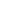 Assinatura do candidatoNome completo:Nome completo:RG:CPF:Data de nascimento:Celular: (	)E-mail:E-mail:Endereço:Endereço: